 projekta 
sākotnējās ietekmes novērtējuma ziņojums (anotācija)Ekonomikas ministrs	J.VitenbergsArmane 67013069daira.armane@em.gov.lvTiesību akta projekta anotācijas kopsavilkumsTiesību akta projekta anotācijas kopsavilkumsMērķis, risinājums un projekta spēkā stāšanās laiks (500 zīmes bez atstarpēm)Lai veicinātu Eiropas Savienības nozīmes projekta “330 kV elektropārvades līniju Valmiera-Tartu un Valmiera-Tsirguliina pārbūve Latvijas teritorijā” savlaicīgu īstenošanu un nodrošinātu nepieciešamo atļauju piešķiršanas procesa koordinēšanu, minētajām līnijām ar Ministru kabineta rīkojuma projektu “Par nacionālo interešu objekta statusa piešķiršanu elektropārvaldes līnijām “330 kV elektropārvades līnijas Valmiera-Tartu un Valmiera-Tsirguliina Latvijas teritorijā”” (turpmāk – Rīkojuma projekts) noteikts nacionālo interešu objekta statuss.Rīkojuma projekts stājas spēkā tā parakstīšanas brīdī atbilstoši Oficiālo publikāciju un tiesiskās informācijas likuma 7.panta trešajā daļā noteiktajam.I. Tiesību akta projekta izstrādes nepieciešamībaI. Tiesību akta projekta izstrādes nepieciešamībaI. Tiesību akta projekta izstrādes nepieciešamība1.PamatojumsEiropas Parlamenta un Padomes 2013.gada 17.aprīļa Regulas Nr. 347/2013, ar ko nosaka Eiropas energoinfrastruktūras pamatnostādnes un atceļ lēmumu Nr.  1364/2006/EK, groza Regulu (EK) Nr.  713/2009, Regulu (EK) Nr.  714/2009 un Regulu (EK) Nr.  715/2009 (turpmāk  - Regula Nr. 347/2013) 7.panta trešais punkts.Ministru kabineta 2016. gada 9. februāra rīkojuma Nr. 129 “Par Enerģētikas attīstības pamatnostādnēm 2016.-2020. gadam” informatīvās daļas 5.nodaļas Turpmākās rīcības plānojums uzdevums Nr. 3.1.2.2.Pašreizējā situācija un problēmas, kuru risināšanai tiesību akta projekts izstrādāts, tiesiskā regulējuma mērķis un būtībaRegulas Nr. 347/2013) 7. panta trešajā punktā noteikts, ja valsts tiesību aktos šāds statuss ir paredzēts, kopīgu interešu projektiem piešķir augstāko iespējamo valsts nozīmes statusu un pret tiem attiecas kā tādiem atļauju piešķiršanas procesos – un, ja valsts tiesību akti to paredz, arī telpiskajā plānošanā –, tostarp saistībā ar ietekmes uz vidi novērtējumu, tādā veidā, kā šāda attieksme ir paredzēta valsts tiesību aktos, ko piemēro attiecīgajam energoinfrastruktūras veidam. Atbilstoši Teritorijas attīstības plānošanas likuma 7. panta pirmās daļas 11. punktam Ministru kabinets nosaka, izveido un apstiprina nacionālo interešu objektus un to izmantošanas nosacījumus, ja citos likumos nav paredzēts citādi. Savukārt, saskaņā ar minētā likuma 17. panta pirmo daļu priekšlikumu par nacionālo interešu objektu izveidošanu sagatavo un normatīvajos aktos noteiktajā kārtībā virza apstiprināšanai Ministru kabinetā attiecīgās nozares ministrija sadarbībā ar vietējām pašvaldībām, kuru teritoriju ietekmēs nacionālo interešu objekts. Priekšlikumā ietver vietas izvēles pamatojumu un ietekmes uz vidi novērtējuma rezultātus, ja tas ir nepieciešams saskaņā ar normatīvo aktu prasībām.Lai īstenotu Regulas Nr.347/2013 prasības, Eiropas Komisijā (turpmāk – Komisija), izmantojot deleģēto aktu procedūru, tiek apstiprināti ES kopīgu interešu projektu (turpmāk – KIP) saraksti.KIP ir izšķiroša nozīme, lai pabeigtu Eiropas iekšējā enerģijas tirgus izveidi reģionā un tas atbilstu Eiropas Savienības (turpmāk – ES) enerģētikas politikas mērķiem par pieejamu, drošu un ilgtspējīgu enerģiju. Regula Nr. 347/2013  cita starpā paredz, ka projekti, kas iekļauti KIP sarakstā, var ne tikai pretendēt uz ES līdzfinansējumu, bet arī gūt labumu no ātru un efektīvu atļauju saņemšanas procedūrām, vienlaikus ievērojot vides novērtēšanas un aizsardzības standartus.Saskaņā ar Komisijas 2019.gada 31.oktobra deleģēto Regulu (ES) Nr.2020/389, ar ko attiecībā uz Savienības kopīgu interešu projektu sarakstu groza Regulu Nr. 347/2013, projektiem “Starpsavienojums Tartu (EE) - Valmiera (LV)” un “Starpsavienojums Tsirguliina (EE) - Valmiera (LV)” ir noteikts KIP statuss. Abu līniju pārbūves ir daļa no nozīmīga projekta “Baltijas valstu elektroenerģijas sistēmu integrācija un sinhronizācija ar Eiropas tīkliem”, kas ir iekļauts prioritārajā Elektrības koridorā “Baltijas enerģijas tirgus starpsavienojuma plāns (BEMIP Electricity)” un kuru Komisija ir atzinusi par vienu no prioritāri īstenojamiem infrastruktūras projektiem ES. Ņemot vērā minēto, ar Rīkojuma projekta 1. punktu paredzēts elektropārvades līnijām “330 kV elektropārvades līnijas Valmiera-Tartu un Valmiera-Tsirguliina Latvijas teritorijā” noteikt nacionālo interešu objekta statusu. Tādējādi, veicinot ES nozīmes projekta “330 kV elektropārvades līniju Valmiera-Tartu un Valmiera-Tsirguliina pārbūve Latvijas teritorijā” savlaicīgu īstenošanu un nepieciešamo atļauju piešķiršanas procesa koordinēšanas nodrošināšanu. Nacionālo interešu objektiem izsniegto būvatļauju apstrīdēšana neaptur to būvniecību, tāpat šiem objektiem daudzas būvvaldes funkcijas veic Būvniecības valsts kontroles birojs, šādā veidā paātrinot objektu īstenošanas laiku, kas ir izšķirošs faktors gan, lai objekti nezaudētu KIP statusu, gan, lai neradītu risku piešķirtā ES līdzfinansējuma zaudēšanai.Tāpat Regula Nr. 347/2013 paredz noteikt dalībvalstī kompetento iestādi, kurai uzliek par pienākumu veicināt  KIP saskaņošanu noteiktā termiņā ar mērķi koordinēt vietējas nozīmes pārvaldes institūciju darbu, lai netiktu būtiski kavēta KIP virzība kopumā. Saskaņā ar Eiropas infrastruktūras savienošanas instrumenta projektu uzraudzības likuma 4. panta otro daļu par kompetento iestādi enerģētikas nozares projektiem noteikta Ekonomikas ministrija.Abas 330kV elektropārvades līnijas Valmiera-Tartu un Valmiera-Tsirguliina ir jau pastāvošas un būvētas pagājuša gadsimta 60-jos un 70-jos gados,   bet šo elektropārvades līniju jaudas caurlaides spējas atšķirības ziemas un vasaras sezonā traucē korektai elektroenerģijas tirgus darbībai. Šīs elektropārvades līnijas ir pilnībā jānomaina ar jaunām, paaugstinātas caurlaides spējas līnijām, lai nodrošinātu augstāku summāro caurlaides spēju Baltijas reģionā Ziemeļu – Dienvidu virzienā, kā arī stiprinātu elektroenerģijas pārvades sistēmas drošumu un elektroenerģijas tirgus integrāciju. Pārbūves ietvaros nav paredzēts mainīt elektrolīniju trasi un sprieguma līmeni – tās tiks izbūvētas kā jaunas 330 kV gaisvadu līnijas esošo 330 kV gaisvadu līniju trasē, uzstādot jaunus balstus un montējot jaunus vadus. Pārbūves rezultātā iespējama pārbūvēto elektrolīniju balstu novietošanas vietu maiņa pa esošo līniju trasi. Būvniecību plānots uzsākt 2022. gadā un kā pirmo rekonstruēt elektropārvades līniju no Valmieras uz Tartu, savukārt pēc šo darbu pabeigšanas 2023. gadā tiks uzsākta līnijas no Valmieras uz Tsirgulinu pārbūve, kurai Igaunijas pusē pārbūve ir jau veikta. Darbus plānots pabeigt līdz 2024. gada beigām.Saskaņā ar Teritorijas attīstības plānošanas likuma 17. panta otro daļu nacionālo interešu objektam nosaka tā funkcionēšanai nepieciešamo teritoriju un aizsargjoslu, ja tāda paredzēta normatīvajos aktos, kā arī šī objekta izmantošanas nosacījumus.Abas līnijas Latvijas teritorijā posmā no apakšstacijas Valmierā līdz Latvijas/Igaunijas robežai šķērsos Beverīnas novada Kauguru, Brenguļu un Trikātas pagastus, Strenču novada Plāņu pagastu, kā arī Valkas novada Valkas pagastu (skatīt 1.attēlā) katra 49 km garumā. Ievērojot to, ka elektrisko tīklu aizsargjoslu noteikumi ir regulēti Aizsargjoslu likuma 16. pantā, tad ar Rīkojuma projekta 2. punktu paredzēts, ka abām elektropārvades līnijām aizsargjoslas nosaka saskaņā ar minētā likuma pantu.Tā kā līniju atrašanās vieta netiks būtiski mainīta, tikai atsevišķiem zemju īpašniekiem var mainīties zemes apgrūtinājuma apjoms, par ko tādā gadījumā tiks aprēķinātas un izmaksātas kompensācijas saskaņā ar Ministru kabineta 2006. gada 25. jūlija noteikumiem Nr. 603 “Kārtība, kādā aprēķināma un izmaksājama atlīdzība par energoapgādes objekta ierīkošanai vai rekonstrukcijai nepieciešamā zemes īpašuma lietošanas tiesību ierobežošanu” (turpmāk – Noteikumi Nr. 603). Paredzams, ka individuāla komunikācija ar zemes īpašniekiem par elektropārvades līniju izbūvi varētu tikt uzsākta būvprojekta sagatavošanas laikā 2021. gada beigās.1.attēls330 kV elektropārvades līniju Valmiera-Tartu un Valmiera-Tsirguliina trases novietojums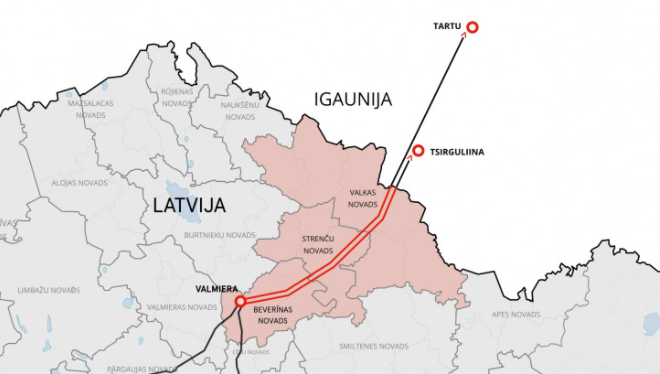 Avots: “AS “Augstsprieguma tīkls”Šo projektu īsteno Latvijas (AS “Augstsprieguma tīkls”) un Igaunijas (“Elering” AS) elektroenerģijas pārvades sistēmas operatori (turpmāk – PSO) un projekts ir iekļauts Latvijas elektroenerģijas pārvades sistēmas attīstības plānā 2020-2029 un Eiropas ENTSO-E (angļu val. - European network of Transmission system Operators of electricity) desmitgades attīstības plānā. Lai nesamazinātu esošo pārvades jaudu elektroenerģijas tirgum Igaunijas-Latvijas šķērsgriezumā, Latvijas un Igaunijas PSO izstrādāja pakāpenisku 330kV elektropārvades līniju pārbūves plānu Latvijā un Igaunijā, ko jāīsteno pēc trešā Igaunijas-Latvijas starpsavienojuma ieviešanas ekspluatācijā.Paralēli 330 kV elektropārvades līniju Valmiera-Tartu un Valmiera-Tsirguliina pārbūvei Latvijas teritorijā, Igaunijas PSO turpina pārbūvēt 330 kV līnijas Igaunijas teritorijā, palielinot līniju caurlaides spējas. Abu minēto Igaunijas-Latvijas šķērsgriezuma līniju pārbūves pasākumi ir vērsti uz to, lai nodrošinātu pietiekamu infrastruktūru Baltijas valstu enerģētiskajai neatkarībai no Krievijas apvienotās elektroenerģijas sistēmas un kalpotu par priekšnoteikumu veiksmīgai Baltijas valstu elektroenerģijas sistēmu sinhronizācijai ar kontinentālās Eiropas tīkliem.330 kV elektropārvades līnijām Valmiera-Tartu un Valmiera-Tsirguliina ir veikts ietekmes uz vidi sākotnējais izvērtējums Nr. VA18SI0010 un 2018.gada 5.martā pieņemts Valsts vides dienesta lēmums par ietekmes uz vidi novērtējuma procedūras nepiemērošanu. Saskaņā ar Enerģētikas likuma 24.1 pantu, ja KIP Latvijas teritorijā nav piemērojams veikt ietekmes uz vidi novērtējumu Ministru kabinetam nav jāpieņem lēmums par paredzētās darbības akceptēšanu. Ar nacionālo interešu objekta statusa piešķiršanu 330 kV elektropārvades līnijām Valmiera-Tartu un Valmiera-Tsirguliina Latvijas teritorijā, Latvija realizē politisko izšķiršanos saistībā ar plānoto valsts attīstību enerģētikas jomā, kā arī pilda savu dalībvalsts pienākumu, piešķirot augstākās nozīmes statusu energoinfrastruktūras objektiem saskaņā ar Regulu Nr.  347/2013, sevišķi attiecībā uz objektu ierīkošanas saskaņošanas, atļauju piešķiršanas un būvuzraudzības procesu ilguma optimizāciju.3.Projekta izstrādē iesaistītās institūcijas un publiskas personas kapitālsabiedrībasEkonomikas ministrija, AS “Augstsprieguma tīkls” 4.Cita informācijaKopējās abu līniju būvniecības izmaksas tiek lēstas 45 milj. EUR apmērā, no kuriem 75% ir Eiropas infrastruktūras savienošanas instrumenta (no angļu val. CEF- Connecting Europe Facility) līdzfinansējums, 24% ir uzkrātie pārslodzes maksas ieņēmumi un 1% ir PSO paša finansējums.II. Tiesību akta projekta ietekme uz sabiedrību, tautsaimniecības attīstību un administratīvo sloguII. Tiesību akta projekta ietekme uz sabiedrību, tautsaimniecības attīstību un administratīvo sloguII. Tiesību akta projekta ietekme uz sabiedrību, tautsaimniecības attīstību un administratīvo slogu1.Sabiedrības mērķgrupas, kuras tiesiskais regulējums ietekmē vai varētu ietekmētRīkojuma projekts ietekmēs pašvaldības un to būvvaldes, kuru administratīvajās teritorijās plānots pārbūvēt elektropārvades līnijas, kā arī nekustamo īpašumu īpašniekus, uz kuru zemes atradīsies elektropārvades līnijas, kā arī elektroenerģijas pārvades sistēmas operatoru un administratīvās tiesas2.Tiesiskā regulējuma ietekme uz tautsaimniecību un administratīvo sloguAr nacionālā interešu objekta statusa noteikšanu 330 kV elektropārvades līnijām Valmiera-Tartu un Valmiera-Tsirguliina, paredzams, ka projekta tiesiskā regulējuma ietekme uz administratīvo slogu samazināsies šādām sabiedrības grupām un institūcijām: •	būvvaldēm, jo saskaņā ar Būvniecības likuma Pārejas noteikumu 19.punktu vairumu būvvaldes funkciju nacionālo interešu objektiem veic Būvniecības valsts kontroles birojs (spēkā no 2017.gada 10.jūlija), kā arī atbilstoši Būvniecības likuma 15.panta pirmās daļas 1.punktam būvvaldēm nebūs jānovērš iespējamās būvniecības ieceres neatbilstības vietējās pašvaldības teritorijas plānojumam, lokālplānojumam un detālplānojumam (ir iespējama situācija, kad būvniecības ieceri ir nepieciešams precizēt attiecībā uz kādu no pašvaldības vai pilsētas plānojumiem, tādējādi nāktos veikt būvniecības ieceres un plānojuma dokumenta saskaņošanas procedūru);•	pašvaldībām, atsaucoties uz iepriekš minēto, samazināsies arī potenciāli iespējamais pieņemamo lēmumu skaits attiecībā uz Būvniecības likuma 7.panta pirmās daļas 1.punkta b) apakšpunktā minētajiem apstrīdamajiem pašvaldības būvvaldes administratīvajiem aktiem, tās faktisko rīcību un lēmumiem, piemēram, saistībā ar teritorijas plānojumā, lokālplānojumā vai detālplānojumā veikto izmaiņu pārsūdzēšanu;•	pārvades sistēmas operatoram AS “Augstsprieguma tīkls” un administratīvajām tiesām, jo atbilstoši Enerģētikas likuma 19.panta 11. daļas 3.1 un 3.2 punktam, energoapgādes komersantam ir tiesības saskaņošanas procedūru , aizstāt ar zemes īpašnieka informēšanu, ja energoapgādes komersanta objekts tiek ierīkots esoša energoapgādes komersanta objekta aizsargjoslā vai pēc tā ierīkošanas aizsargjosla palielinās ne vairāk kā par 10% vai, ja tam piešķirts nacionālo interešu objekta statuss;•	Zemes vienību, kuras skars abu elektropārvades līniju pārbūve,  provizoriskais skaits ir 213 un abu paralēlo  elektropārvades līniju garums ir 49 km katrai, kas provizoriski skar 234 īpašniekus, tai skaitā kopīpašniekus. Enerģētikas likuma 19.panta 1.daļa nosaka, ka zemes īpašums tiek izmantots, maksājot īpašniekam vienreizēju samaksu atbilstoši Noteikumiem Nr.603. Tāpat Enerģētikas likuma 19.panta ceturtā daļa nosaka, ka atsavināt var tikai tādus nekustamos īpašumus, kas paredzēti ēku un būvju celtniecībai, kā arī norobežotu teritoriju ierīkošanai, tomēr atsavināšanas procedūra neattiecas elektropārvades līniju izbūves gadījumā. Ņemot vērā, ka tiek pārbūvētas esošas elektropārvades līnijas to trases ietvaros, nav iespējama situācija, kurā kāds zemesgabals tiktu apgrūtināts tādā apjomā, ka tas vairs nav izmantojams līdzšinējam lietošanas mērķim, jo visi zemesgabali jau šobrīd ir apgrūtināti ar elektropārvades gaisvadu līniju un tai Aizsargjoslu likumā noteikto aizsargjoslu.3.Administratīvo izmaksu monetārs novērtējumsNav attiecināms.4.Atbilstības izmaksu monetārs novērtējumsNav attiecināms.5.Cita informācijaAtbilstoši Būvniecības likuma 15.panta septītajā daļā minētajam nacionālā interešu objekta būvniecībai izdotas būvatļaujas apstrīdēšana vai pārsūdzēšana neaptur tās darbību.III. Tiesību akta projekta ietekme uz valsts budžetu un pašvaldību budžetiemProjekts šo jomu neskar.IV. Tiesību akta projekta ietekme uz spēkā esošo tiesību normu sistēmuIV. Tiesību akta projekta ietekme uz spēkā esošo tiesību normu sistēmuIV. Tiesību akta projekta ietekme uz spēkā esošo tiesību normu sistēmu1.Saistītie tiesību aktu projektiRīkojuma projekts neietekmē spēkā esošo tiesību normu sistēmu.2.Atbildīgā institūcijaNav attiecināms.3.Cita informācijaNav.V. Tiesību akta projekta atbilstība Latvijas Republikas starptautiskajām saistībāmProjekts šo jomu neskar.VI. Sabiedrības līdzdalība un komunikācijas aktivitātesVI. Sabiedrības līdzdalība un komunikācijas aktivitātesVI. Sabiedrības līdzdalība un komunikācijas aktivitātes1.Plānotās sabiedrības līdzdalības un komunikācijas aktivitātes saistībā ar projektu2020.gadā AS “Augstsprieguma tīkls” organizēja 1 klātienes sabiedrisko apspriešanu, kā arī attālinātās sabiedrības līdzdalības aktivitātes saistībā ar abu līniju pārbūvi un iespējamo nacionālo interešu objekta statusa piešķiršanu.Rīkojuma projekts tika ievietots Ekonomikas ministrijas mājaslapā sadaļā Ministrija/ Par Ministriju/ Sabiedrības līdzdalība/ Diskusiju dokumenti  un Valsts kancelejas mājaslapā sadaļā Tiesību aktu projekti  sabiedrības līdzdalības veicināšanai ar iespēju izteikt viedokli attālināti (rakstiski vai elektroniski) no 2020.gada 29.oktobra līdz 2020.gada 13.novembrim.2.Sabiedrības līdzdalība projekta izstrādēSabiedriskā apspriešana Strenču novadā notika 2020. gada 11. martā klātienē, informējot klātesošos par projektu aktivitātēm un atbildot uz zemes īpašnieku un citu interesentu (tai skaitā Vidzemes televīzijas) uzdotajiem jautājumiem mutiski, savukārt sabiedriskās apspriešanas Beverīnas un Valkas novados tika organizētas attālināti, Covid-19 izraisītās ārkārtējās situācijas dēļ – zemes īpašniekiem individuāli tika nosūtīta informācija par projektu, kā arī ievietojot šo informāciju AS “Augstsprieguma tīkls” mājaslapā  (https://www.ast.lv/lv/events/ast-aicina-izteikt-viedokli-par-330-kv-liniju-no-valmieras-uz-igaunijuparbuvem),  un piedāvāta iespēja paust savu viedokli un iesūtīt interesējošos jautājumus līdz 2020. gada 24. jūlijam. Uz visiem rakstiski un mutiski iesniegtajiem jautājumiem, priekšlikumiem un komentāriem tika sniegtas atbildes.Sabiedrības līdzdalības aktivitāšu – elektroniskā vai rakstiskā viedokļa izteikšana par Ekonomikas ministrijas vai Valsts kancelejas mājaslapās ievietoto Rīkojuma projektu- ietvaros viedokļi netika saņemti.3.Sabiedrības līdzdalības rezultātiAS “Augstsprieguma tīkls” veikto sabiedrības līdzdalības aktivitāšu ietvaros 20 skarto zemju īpašnieki atbalstīja vai nepauda iebildumus par plānoto elektropārvades līniju pārbūvi, vienlaikus zemju īpašniekus interesēja ar zemes lietošanas tiesību ierobežošanu saistītie jautājumi, uz kuriem AS “Augstsprieguma tīkls” sniegusi atbildes.4.Cita informācijaNav.VII. Tiesību akta projekta izpildes nodrošināšana un tās ietekme uz institūcijāmProjekts šo jomu neskar